Attachment B, SNP Memo No. 2022-2023-20September 2, 2022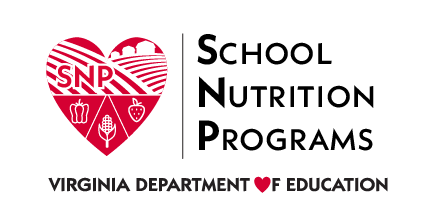 Program Year 2022–2023 At-Risk Portion of the Child and Adult Care Food Program WaiversTopicWaivers Available for Program Year 2022–2023 OperationsNon-congregate MealsThis waiver allows sponsors to serve CACFP meals in a non-congregate setting. With this waiver, children do not need to consume meals on-site. Meal Service TimesThis waiver eliminates the requirements for CACFP meal service times allowing sponsors to implement non-congregate feeding and parent/guardian pick-up. Parent or Guardian Pick-upThis waiver allows At Risk portion of CACFP meals and snacks to be provided to parents or guardians instead of directly to children. 